Консультация для родителей «Здоровые дети»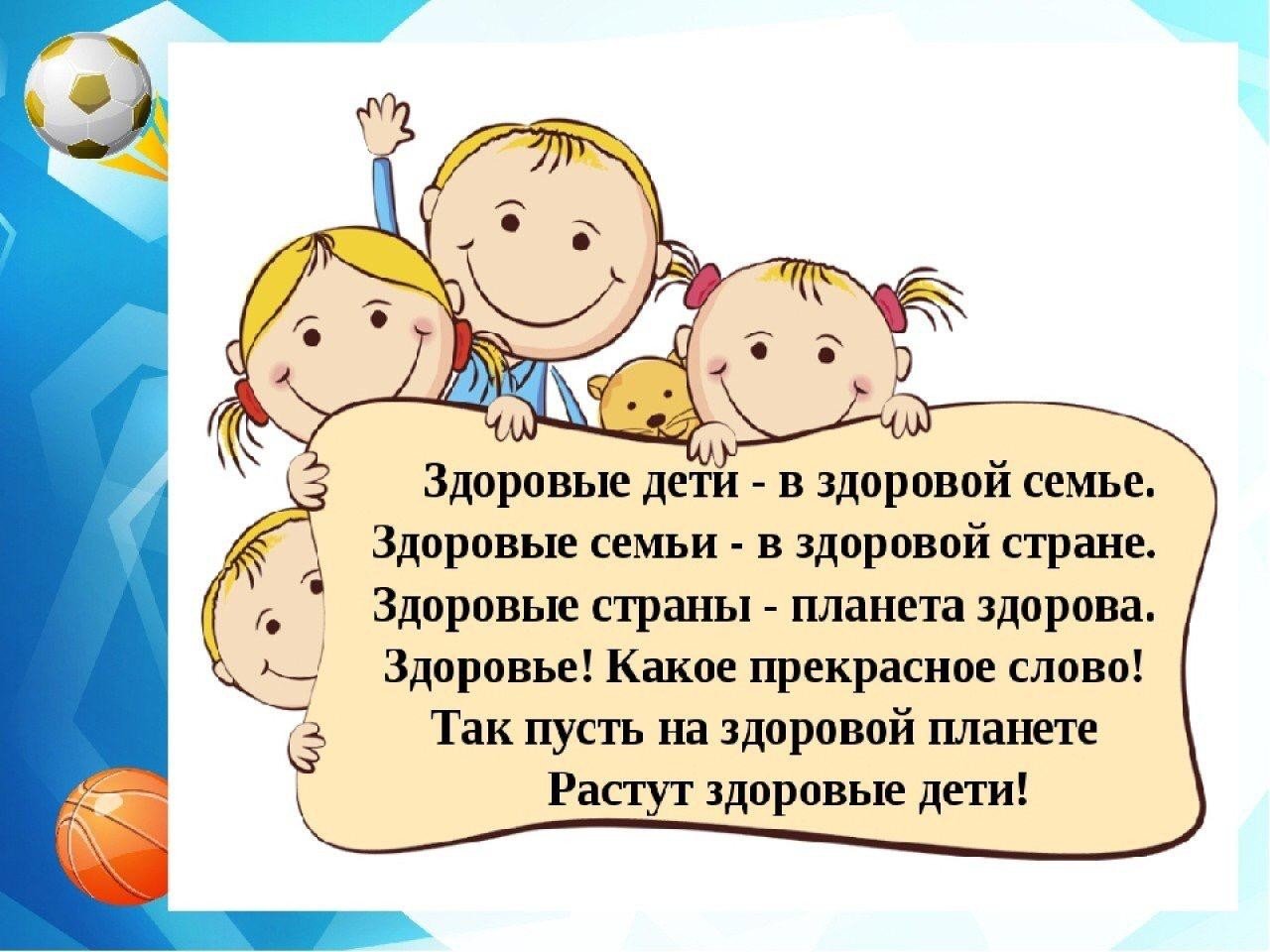 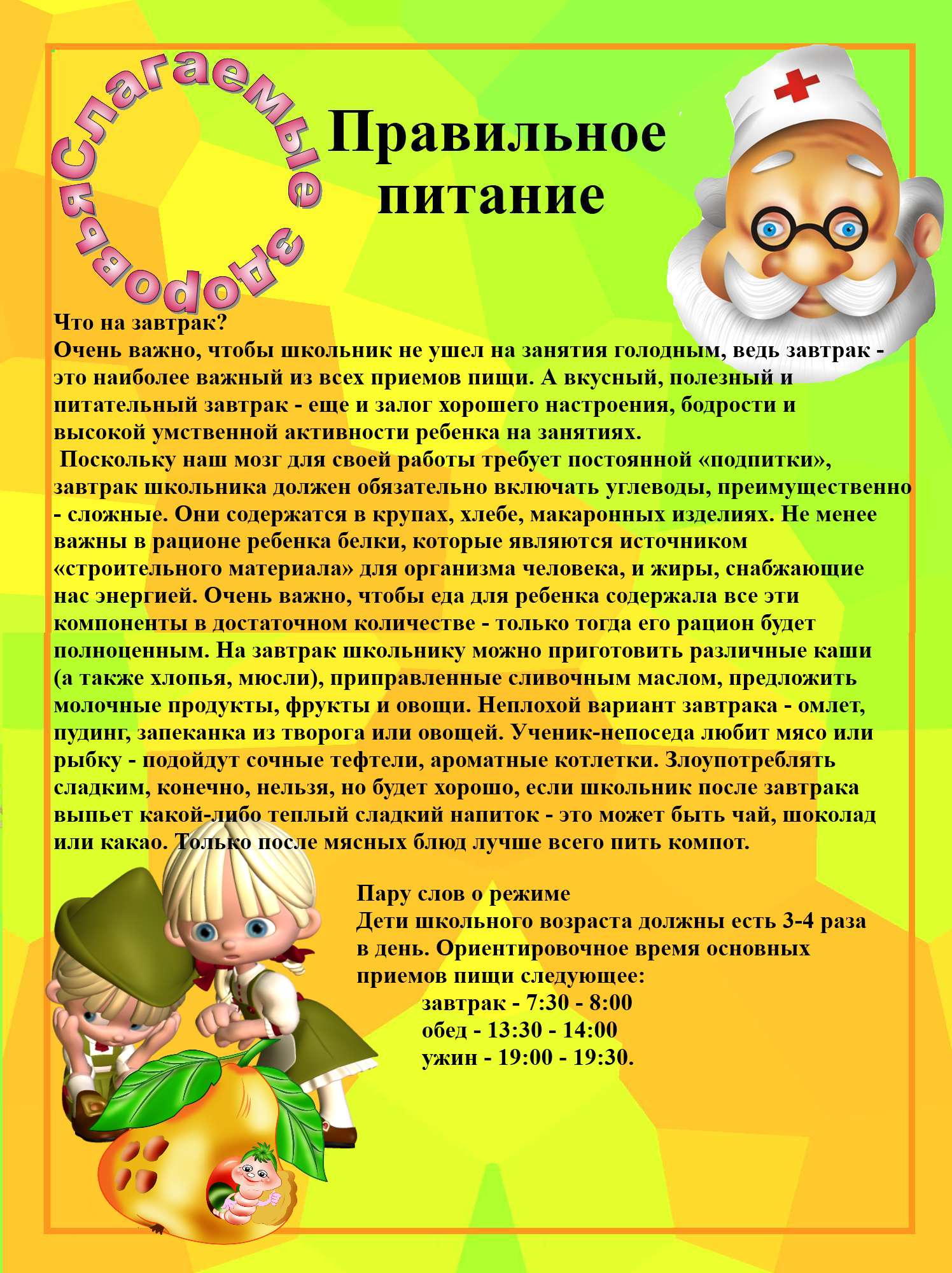 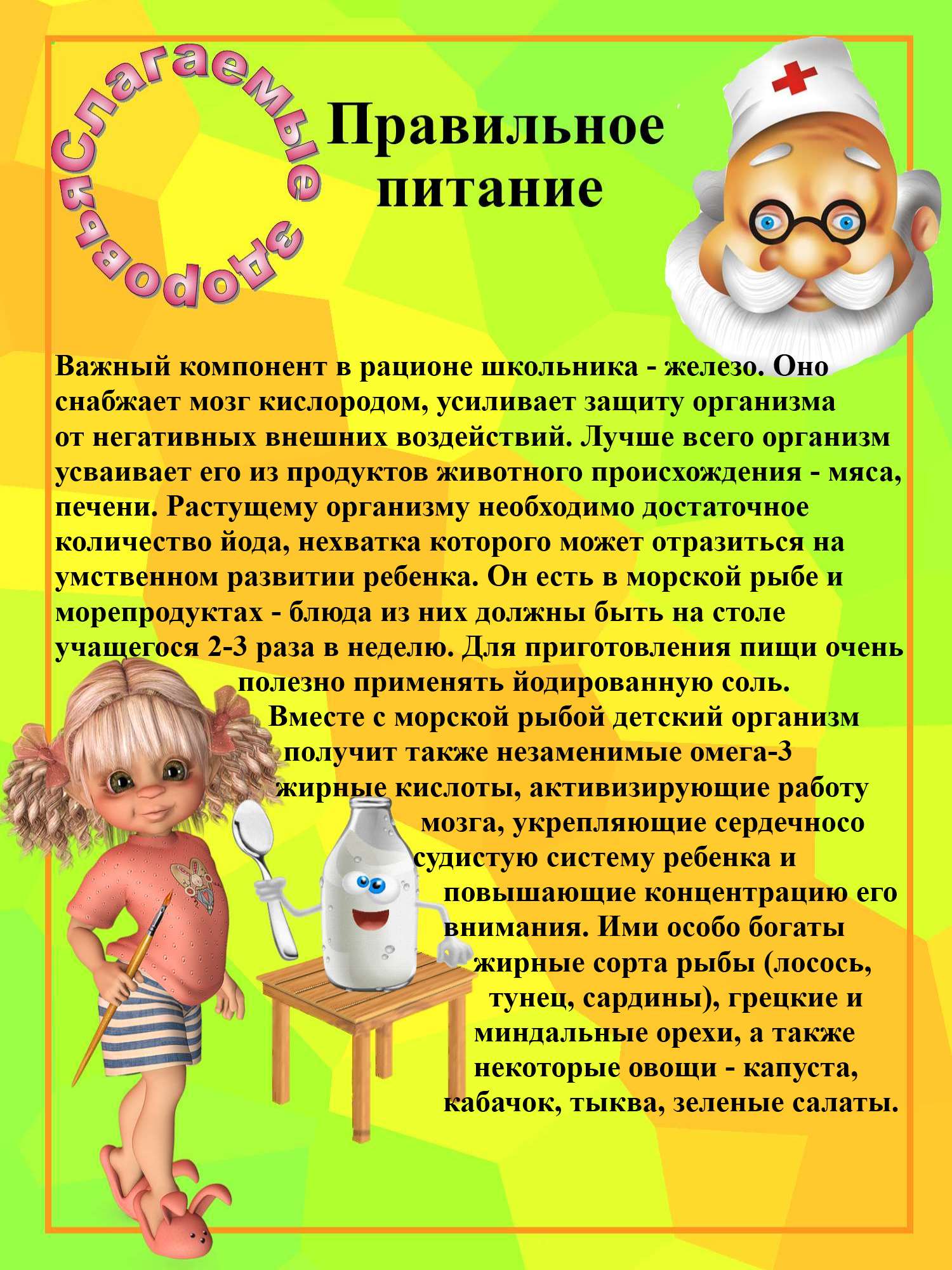 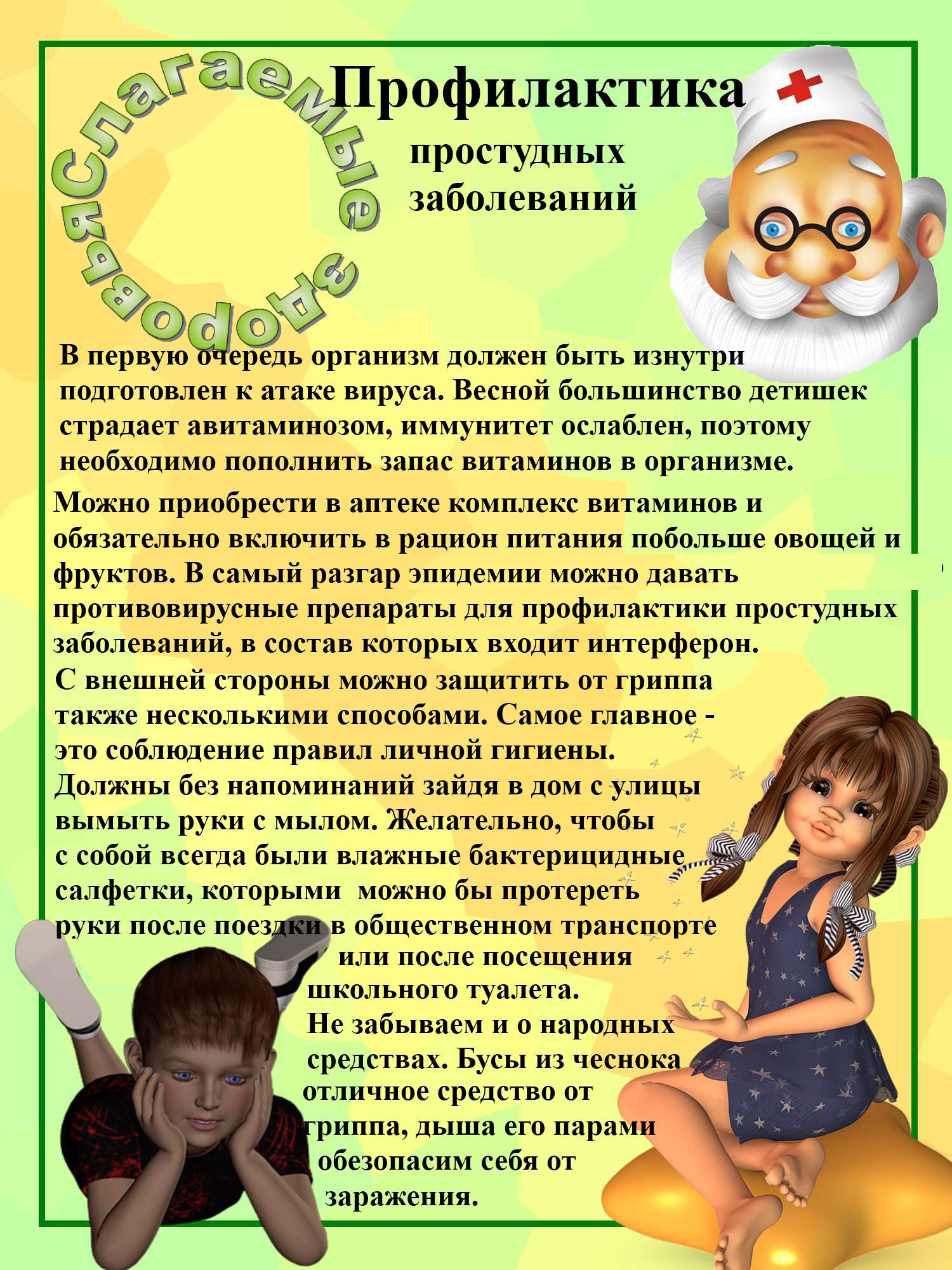 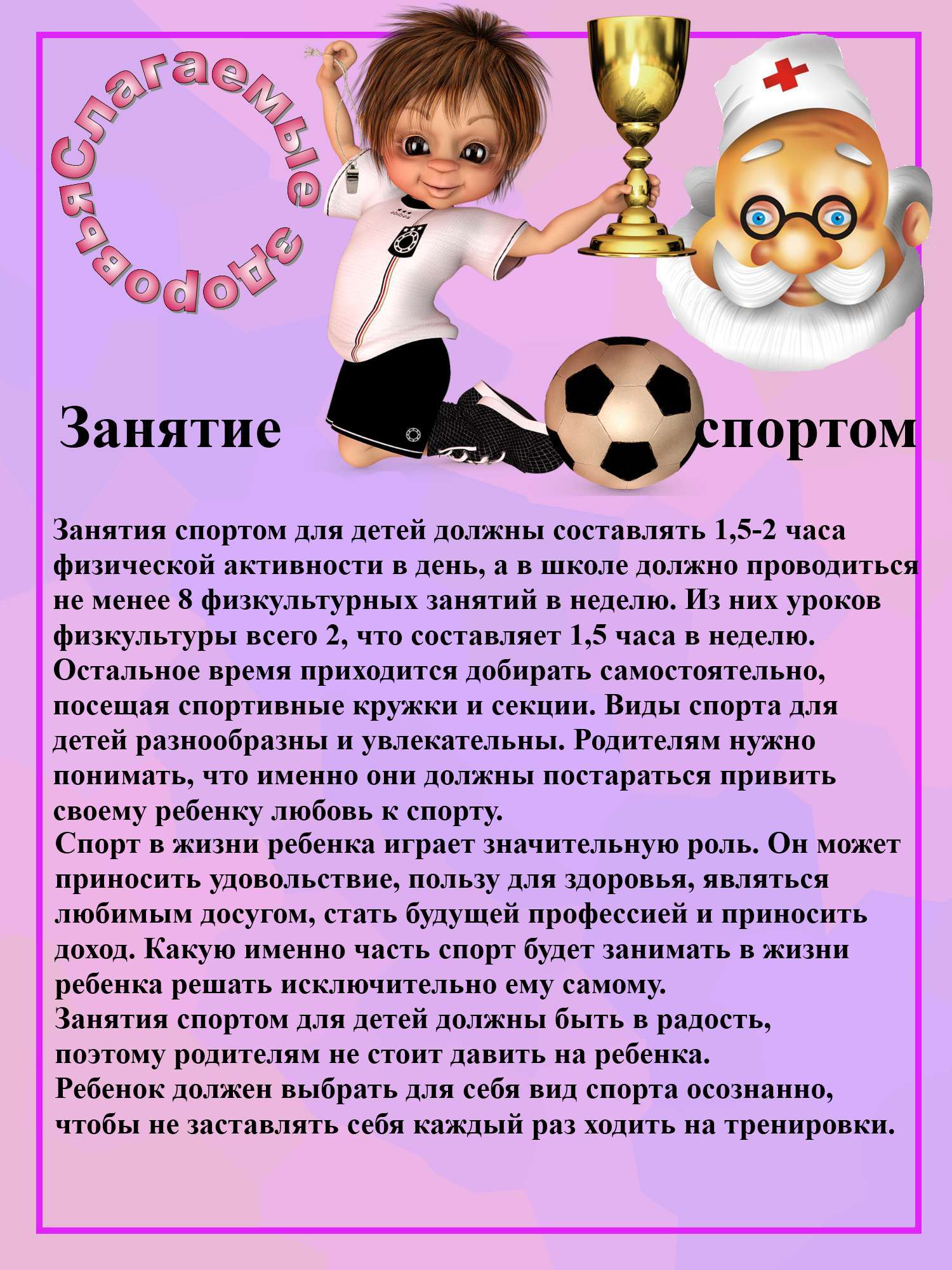 